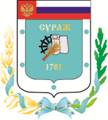 Контрольно-счетная палата Суражского муниципального района243 500, Брянская область, г. Сураж, ул. Ленина, 40  Тел. (48330) 2-11-45, E-mail:c.palata@yandex.ruЗаключениеКонтрольно-счетной палаты Суражского муниципального района на  проект решения Совета народных депутатов города Суража «О внесении изменений в Решение Совета народных депутатов города Суража № 83 от 22.12.2021 года «О бюджете Суражского городского поселения Суражского муниципального района Брянской области на 2022 год и плановый период 2023 и 2024 годов» ( в ред. от 26.05.2022г. №92, от 22.07.2022г. № 100, от 11.11.2022г №101).       20 декабря 2022 года                                                                                г. Сураж1.    Основание для проведения экспертизы: Федеральный закон от 07.02.2011 года  №6-ФЗ «Об общих принципах организации и деятельности контрольно-счетных органов субъектов Российской Федерации и муниципальных образований», ст. 5 Положения «О Контрольно-счетной палате Суражского муниципального района», утвержденного Решением Суражского районного Совета народных депутатов от 26.11.2021 года № 143, приказа № 23 от 20.12.2022 года.2.    Цель экспертизы: определение достоверности и обоснованности расходных обязательств бюджета Суражского городского поселения и проекта решения Совета народных депутатов города Суража «О внесении изменений в Решение Совета народных депутатов города Суража № 83 от 22.12.2021 года «О бюджете Суражского городского поселения Суражского муниципального района Брянской области на 2022 год и плановый период 2023 и 2024 годов» (в ред. от 26.05.2022г. №92, от 22.07.2022г. №100, от 11.11.2022 №101). 3.    Предмет экспертизы: проект решения Совета народных депутатов города Суража «О внесении изменений в Решение Совета народных депутатов города Суража № 83 от 22.12.2021 года «О бюджете Суражского городского поселения Суражского муниципального района Брянской области на 2022 год и плановый период 2023 и 2024 годов» (в ред. от 26.05.2022г. №92, от 22.07.2022г. №100, от 11.11.2022г. №101), материалы и документы финансово-экономических обоснований указанного проекта в части, касающейся расходных обязательств Суражского городского поселения.Проект решения Совета народных депутатов города Суража «О внесении изменений в Решение Совета народных депутатов города Суража № 83 от 22.12.2021 года «О бюджете Суражского городского поселения Суражского муниципального района Брянской области на 2022 год и плановый период 2023 и 2024 годов» (в ред. от 26.05.2022г. №92, от 22.07.2022г. №100, от 11.11.2022г. №101) (далее – проект Решения), представлен на экспертизу в Контрольно-счетную палату Суражского муниципального района 20 декабря  2022 года в составе с:- пояснительной запиской к проекту Решения; - проекты постановлений администрации Суражского района о внесении изменений в муниципальные программы.Представленным проектом Решения предлагается изменить основные характеристики бюджета Суражского городского поселения, к которым, в соответствии с п. 1 ст. 184.1 БК РФ, относятся:- общий объем доходов в сумме 394778,4 тыс. рублей;- общий объем расходов в сумме 400321,8 тыс. рублей;- дефицит бюджета в сумме 5543,3 тыс. рублей.Проектом Решения вносятся изменения в основные характеристики бюджета,  в том числе:На 2022 год:- доходы бюджета по сравнению с утвержденным бюджетом увеличиваются на 1445,8 тыс. рублей, или на 0,4%  и составят 396224,2 тыс. рублей;- расходы бюджета по сравнению с утвержденным бюджетом уменьшаются на 19783,3 тыс. руб., или на 4,9%  и составит 380538,5 тыс. рублей.- (дефицит) бюджета   в результате изменений дефицит бюджета составит 15685,8 тыс. рублей. Изменение основных характеристик бюджета на плановый период 2023-2024 предлагаемым проектом не производится.Предлагаемым проектом вносятся  в Решение Совета народных депутатов города Суража от 22.12.2021  № 83 «О бюджете Суражского городского поселения Суражского муниципального района Брянской области на 2022 год и на плановый период 2023 и 2024 годов» следующие изменения:1. Изменения вносятся в  пункты 1, 2, 9 и 10 с целью замены цифровых значений характеристик бюджета в соответствии с изменениями.2. Изменения вносятся в следующие приложения к решению:- В приложение 1.4 «Изменение доходов бюджета Суражского городского поселения Суражского муниципального района Брянской области на 2022 год и на плановый период 2023 и 2024 годов»;-  В приложение 3.4 «Изменение распределения бюджетных ассигнований по ведомственной структуре расходов бюджета Суражского городского поселения Суражского муниципального района Брянской области на 2022 год и на плановый период 2023 и 2024 годов» и 4.4 «Изменение распределения бюджетных ассигнований по разделам, подразделам, целевым статьям (муниципальным программам и непрограммным направлениям деятельности), группами и подгруппами видов расходов бюджета Суражского городского поселения Суражского муниципального района Брянской области на 2022 год и на плановый период 2023 и 2024 годов»; - В приложение 5.4 «Изменение распределения расходов бюджета Суражского городского поселения Суражского муниципального района Брянской области по целевым статьям (муниципальным программам и непрограммным направлениям деятельности), группам и подгруппам видов расходов на 2022 год и на плановый период 2023 и 2024 годов»;- В приложение 6 «Источники внутреннего финансирования дефицита бюджета Суражского городского поселения Суражского муниципального района Брянской области на 2022 год и на плановый период 2023 и 2024 годов».                                        Изменение доходной части бюджета На 2022 годВсего доходная часть бюджета увеличивается 1445,8 тыс. рублей  и составит 396224,2 тыс. рублей, в том числе:	- налоговые и неналоговые доходы составят 72128,2 тыс. рублей (+1541,4 тыс. рублей), из них		- налог на доходы физических лиц +789,0 тыс. рублей в связи с ростом фонда оплаты труда АО «Пролетарий»);- налоги на товары (работы, услуги, реализуемые на территории Российской федерации) + 349,9 тыс. рублей за счет увеличения доходов от уплаты акцизов на дизельное топливо, моторные масла и автомобильный бензин;- налоги на совокупный доход уменьшаются (-3,5) тыс. рублей за счет единого сельскохозяйственного налога;- доходы от использования имущества, находящегося в государственной и муниципальной собственности увеличиваются на +321,0 тыс. рублей;- доходы от продажи материальных и нематериальных активов уменьшаются на (-25,0) тыс. рублей;- штрафы, санкции, возмещение ущерб уменьшаются на (-5,00 тыс. рублей.		- безвозмездные поступления уменьшаются на (-95,6) тыс. рублей за счет уменьшения Субсидий бюджетам городских поселений на осуществление дорожной деятельности в отношении автомобильных дорог общего пользования, а также капитального ремонта и ремонта дворовых территорий многоквартирных домов, проездов к дворовым территориям многоквартирных домов населенных пунктов за счет перераспределения:                            Изменение расходной части бюджета Общий объем расходной части бюджета на 2022 год уменьшен на 19783,3 тыс. рублей и составит 380538,5 тыс. рублей, в том числе:- раздел 01 Общегосударственные вопросы уменьшается на 96,1 тыс. рублей по - подраздел 01 11 «Резервные фонды»  (-100,0) тыс. рублей;- подраздел 0113 «Другие общегосударственные вопросы» +3,8 тыс. рублей.	- раздел 04 00 «Национальная экономика» уменьшается на (- 7226,2) тыс. рублей, в том числе по подразделам:- 0409 «Дорожные фонды»  (- 7245,7) тыс. рублей;- 04 12 «Другие вопросы в области национальной экономики +19,5 тыс. рублей.  -  раздел 05 00 «Жилищно-коммунальное хозяйство» уменьшается на (-13057,8) тыс. рублей, в том числе по подразделам:- 05 01 «Жилищное хозяйство» (- 65,0) тыс. рублей;- 0502 «Коммунальное хозяйство» + 43,4 тыс. рублей;- 0503 «Благоустройство»  (- 13036,1) тыс. рублей.- раздел 08 00 «Культура, кинематография» увеличивается на +596,9 тыс. рублей по подразделу 08 01 «Культура» . Изменение ассигнований на реализацию муниципальных программВ целом проектом Решения предусматривается изменение ассигнований на финансирование 3-х  муниципальных  программы: 	- 01 муниципальная программа «Реализация полномочий администрации Суражского района на территории Суражского городского поселения Суражского муниципального района (2019-2024 годы) – 366 891,7 тыс. рублей (-20 299,6 тыс. рублей);	- 02 муниципальная программа «Развитие культуры на территории Суражского городского поселения Суражского муниципального района (2019-2024 годы) – 7 842,4 тыс. рубль (+596,9 тыс. рубль);	- 03 муниципальная программа «Развитие малого и среднего предпринимательства на территории Суражского городского поселения Суражского муниципального района Брянской области (2021-2023гг.) – 4 ,5 тыс. рублей    (-10,5 тыс. рублей);	Непрограммная деятельность  уменьшится и составит 230,5 рублей (-70,0 рублей).                                  Источники финансирования дефицитаРешением о бюджете от 22.12.2021г. № 83 был принят бездефицитный бюджет. С учетом внесенных изменений (в ред. от 26.05.2022г. №92, от 22.07.2022г. №100) дефицит бюджета составит 15685,7 тыс. рублей, за счет остатков средств на счете на начало 2022 года.Выводы и предложенияВ результате проведения экспертизы установлено, проект решения Совета народных депутатов города Суража «О внесении изменений в Решение Совета народных депутатов города Суража № 83 от 22.12.2021 года «О бюджете Суражского городского поселения Суражского муниципального района Брянской области на 2022 год и плановый период 2023 и 2024 годов» (в ред. от 26.05.2022г. №92, от 22.07.2022г. №100, от 11.11.2022г. №101) не противоречит  нормам Бюджетного кодекса РФ,  муниципальным нормативно-правовым актам Совета народных депутатов города Суража.Контрольно-счетная палата Суражского муниципального  района,  рекомендует проект решения Совета народных депутатов города Суража «О внесении изменений в Решение Совета народных депутатов города Суража № 83 от 22.12.2021 года «О бюджете Суражского городского поселения Суражского муниципального района Брянской области на 2022 год и плановый период 2023 и 2024 годов» (в ред. от 26.05.2022г. №92, от 22.07.2022г. №100, от 11.11.2022г. №101)  к рассмотрению. Председатель Контрольно-счетной палатыСуражского муниципального района                                                 Н.В. ЖидковаНаименование2022 год, рублей2023 год, рублей2024 год, рублейДоходы бюджета+2 478,50,000,00Доходы бюджета-1 032,70,000,00Итого по доходам бюджета+1 445,80,000,00Расходы бюджета+1 306,30,000,00Расходы бюджета-21 089,60,000,00Итого по расходам бюджета-19 783,30,000,00